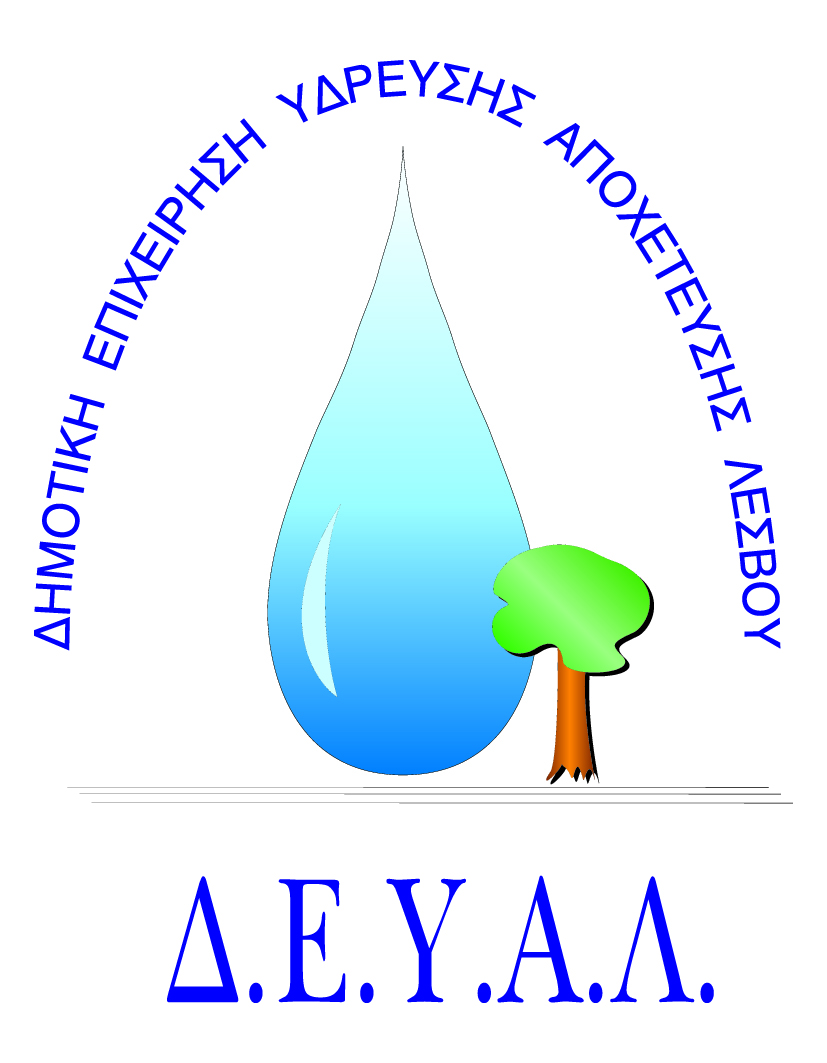 ΔΙΑΔΗΜΟΤΙΚΗ ΕΠΙΧΕΙΡΗΣΗ                                                              Ημερομηνία: 19/07/2021ΥΔΡΕΥΣΗΣ ΑΠΟΧΕΤΕΥΣΗΣ                                             ΛΕΣΒΟΥ                                                                                                          Προς                                                                                                          Δ.Ε.Υ.Α. ΛέσβουΕΝΤΥΠΟ 1  -  ΟΙΚΟΝΟΜΙΚΗ ΠΡΟΣΦΟΡΑ	Προς Υπογραφή Προσφέροντος ή Εκπροσώπου του……………………………………………………… Όνομα υπογράφοντος……………………………………………….Αρ. Δελτίου Ταυτότητας/ΔιαβατηρίουΥπογράφοντος………………………………………………..Ιδιότητα υπογράφοντος…………………………………………… ΘΕΜΑ:  Προμήθεια δοσομετρικής αντλίας για ανάγκες απολύμανσης πόσιμου νερού στο Τάρτι Λέσβου.Αρ. πρωτ.:   9383/19-07-2021Α/ΑΠΟΣΟΤΗΤΑΠΕΡΙΓΡΑΦΗΤΙΜΗ ΜΟΝ. ΚΟΣΤΟΣ11ΨΗΦΙΑΚΗ, ΗΛΕΚΤΡΟΜΑΓΝΗΤΙΚΗ, ΔΙΑΦΡΑΓΜΑΤΙΚΗ ΔΟΣΟΜΕΤΡΙΚΗ ΑΝΤΛΙΑ 220V, 2 L/hΣυνημμένες Τεχνικές ΠροδιαγραφέςΣυνημμένες Τεχνικές ΠροδιαγραφέςΣυνημμένες Τεχνικές ΠροδιαγραφέςΣυνημμένες Τεχνικές ΠροδιαγραφέςΣυνημμένες Τεχνικές ΠροδιαγραφέςΚΑΘΑΡΗ ΑΞΙΑΚΑΘΑΡΗ ΑΞΙΑΚΑΘΑΡΗ ΑΞΙΑΚΑΘΑΡΗ ΑΞΙΑΦΠΑ 17%ΦΠΑ 17%ΦΠΑ 17%ΦΠΑ 17%ΣΥΝΟΛΟΣΥΝΟΛΟΣΥΝΟΛΟΣΥΝΟΛΟ